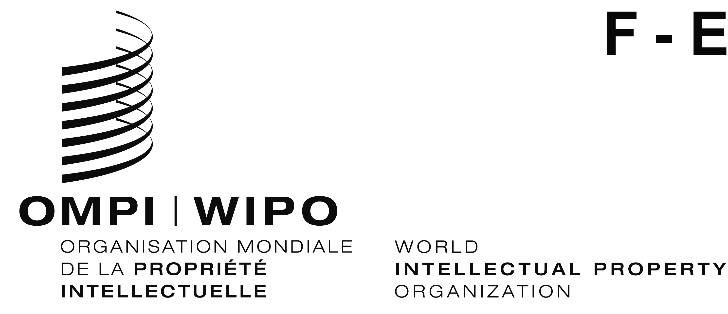 CDIP/28/INF/1 ORIGINAL : français/EnglishDATE : 11 JUIN 2022/JUNE 11, 2022Comité du développement et de la propriété intellectuelle (CDIP)Vingt-huitième session
Genève, 16 – 20 mai 2022Committee on Development and Intellectual Property (CDIP)Twenty-Eighth Session
Geneva, May 16 to 20, 2022LISTE DES PARTICIPANTSLIST OF PARTICIPANTSétablie par le Secrétariat/prepared by the SecretariatÉTATS/STATES(dans l’ordre alphabétique des noms français des États)(in the alphabetical order of the names in French of the States)AFRIQUE DU SUD/SOUTH AFRICAMandla NKABENI (Mr.), First Secretary, Permanent Mission, Genevankabenij@dirco.gov.za ALGÉRIE/ALGERIALazhar SOUALEM (M.), ambassadeur, représentant permanent, Mission permanente, Genèvesoualem_lazhar@yahoo.frNadji AICHE (M.), directeur, Promotion des innovations, Institut national algérien de la propriété industrielle (INAPI), Ministère de l’industrie et transfert des techniques, Algernadjiaiche@inapi.org Zakia BOUYABOUG (Mme), directrice des marques, Institut national algérien de la propriété industrielle (INAPI), Ministère de l’industrie, de la petite et moyenne entreprise et de la promotion des investissements, Algerz.bouyacoub@inapi.org Ali CHABANE (M.), directeur de la clientèle et du réseau, Office national des droits d’auteur et des droits voisins (ONDA), Ministère de la culture, Algera.chabane@onda.dz Fatima ZOHRA HADERBACHE (Mme), sous-directrice, Direction générale du développement et de la compétitivité industrielle (DGDCI), Ministère de l’industrie, Algermelinahad2019@gmail.com Mohamed BAKIR (M.), premier secrétaire, Mission permanente, Genèvebakir@mission-algeria.chALLEMAGNE/GERMANYSarah EICKELMANN (Ms.), Staff Counselor, Division for Trade Mark Law, Design Law, Law Against Unfair Competition, Combating of Product Piracy, Federal Ministry of Justice and Consumer Protection, Berlineickelmann-sa@bmjv.bund.de  Jan TECHERT (Mr.), Counselor, Permanent Mission, GenevaANGOLAElizete AFONSO (Ms.), Patent Examiner, Patent Office, Angolan Institute of Industrial Property, Ministry of Industry and Commerce, Luandaelizeteafonso87@gmail.com Melquisedek CORREIA (Mr.), Patent Examiner, Patent Office, Angolan Institute of Industrial Property, Ministry of Industry and Commerce, LuandaHorys XAVIER (Mr.), Third Secretary, Directorate of Multilateral Affairs, Ministry of Foreign Affairs, Luandahorys.xavier@mirex.gov.ao ARABIE SAOUDITE/SAUDI ARABIATurki BINSALAMAH (Mr.), Executive Director, National Intellectual Property Strategy Department, Saudi Authority for Intellectual Property (SAIP), Riyadhtslmah@saip.gov.sa Ghaida ALMEGRIN (Ms.), Head, Service Development, Saudi Authority for Intellectual Property (SAIP), Riyadhgmegrin@saip.gov.saKholoud LEBDAH (Ms.), Senior Intellectual Property Policy Analyst, Saudi Authority for Intellectual Property (SAIP), RiyadhARGENTINE/ARGENTINAMariana MARTÍNEZ (Sra.), Directora, Dirección Nacional del Derecho de Autor (DNDA), Ministerio de Justicia y Derechos Humanos, Buenos Airesmmartinezdnda@gmail.com Walter WAISMAN (Sr.), Director, Dirección Nacional de Derecho de Autor (DNDA), Ministerio de Justicia y Derechos Humanos, Buenos Aires wwaisman@jus.gob.ar María Georgina GERDE (Sra.), Subcomisaría de la Administración Nacional de Patentes, Instituto Nacional de la Propiedad Industrial (INPI), Buenos Aires ggerde@inpi.gob.ar Mariana GIOVACHINI (Sra.), Asesora, Dirección Nacional de Derecho de Autor (DNDA), Ministerio de Justicia y Derechos Humanos, Buenos Airesmgiovachinimj@gmail.com Nadia SOCOLOFF (Sra.), Primera Secretaria, Dirección de Negociaciones Económicas Multilaterales, Ministerio de Relaciones Exteriores, Comercio Internacional y Culto, Buenos Airesndf@mrecic.gov.ar ARMÉNIE/ARMENIAKristine HAMBARYAN (Ms.), Head, Intellectual Property Office, Ministry of Economy of the Republic of Armenia, YerevanElen HAMBARDZUMYAN (Ms.), Senior Specialist, Intellectual Property Office, Ministry of Economy of the Republic of Armenia, YerevanAUSTRALIE/AUSTRALIALara KEOGH (Ms.), Policy Officer, IP Australia, Canberralara.keogh@ipaustralia.gov.au AUTRICHE/AUSTRIAJohannes WERNER (Mr.), Head, Department for International Relations, Austrian Patent Office (APO), Federal Ministry for Climate Action, Environment, Energy, Mobility, Innovation and Technology, Viennajohannes.werner@patentamt.at AZERBAÏDJAN/AZERBAIJANGulnara RUSTAMOVA (Ms.), Advisor to the Chairman of the Board, Administrative Department, Intellectual Property Agency of the Republic of Azerbaijan, Bakug.rustamova@copat.gov.az BANGLADESHShanchita HAQUE (Ms.), Minister, Deputy Permanent Representative, Permanent Mission, Genevashanchita.haque@mofa.gov.bd Zanendra Nath SARKER (Mr.), Registrar, Department of Patents, Designs and Trademarks (DPDT), Ministry of Industries, Dhakaszanendra11@yahoo.comAhmed Tanmay Tahsin RATUL (Mr.), Second Secretary, Permanent Mission, Genevaahmed.ratul@mofa.gov.bd BARBADE/BARBADOSTamar GRANT (Ms.), Deputy Registrar, Corporate Affairs and Intellectual Property Office (CAIPO), Ministry of Energy and Business Development, BridgetownRicardo KELLMAN (Mr.), Counselor, Permanent Mission, GenevaBÉLARUS/BELARUSArthur AKHRAMENKA (Mr.), Head, International Cooperation Division, National Center of Intellectual Property (NCIP), Minskicd@ncip.by BOLIVIE (ÉTAT PLURINATIONAL DE)/BOLIVIA (PLURINATIONAL STATE OF)Mariana Yarmila NARVAEZ VARGAS (Sra.), Segunda Secretaria, Misión Permanente, GinebraBRÉSIL/BRAZILBruno DIAS ROHDE (Mr.), Analyst, Coordination of International Relations, National Institute of Industrial Property (INPI), Ministry of Economy, Rio de JaneiroFlávia ELIAS TRIGUEIRO (Ms.), Expert, National Institute of Industrial Property (INPI), Ministry of Economy, Rio de Janeiroflaviat@inpi.gov.br Laís LOREDO GAMA TAMANINI (Ms.), Second Secretary, Permanent Mission to the World Trade Organization (WTO), Genevalais.tamanini@itamaraty.gov.br BULGARIE/BULGARIANeli STOEVA (Ms.), Principal Expert, Examination and Protection of Inventions, Utility Models and Industrial Designs, Patent Office of the Republic of Bulgaria, Sofianstoeva@bpo.bg Nikoleta VOYNOVA (Ms.), Junior Expert, Administrative and Legal Activities, Patent Office of the Republic of Bulgaria, Sofianvoynova@bpo.bg BURKINA FASOLodouba KOHIO (M.), chef, Département des études, de la formation et du partenariat, Centre national de la propriété industrielle (CNPI), Ministère de l’industrie, du commerce et de l’artisanat, Ouagadougoulodoubakohio@gmail.com Sibdou Mireille SOUGOURI KABORE (Mme), attachée, Mission permanente, Genèvesougourikabore@gmail.comCAMBODGE/CAMBODIALOY Vichetra (Mr.), Chief, Bureau of Intellectual Property Policy, Department of Intellectual Property (DIP), Ministry of Commerce, Phnom Penhvichetrakh@yahoo.comCAMEROUN/CAMEROONGaspard Eugène BAP DOM (M.), directeur, Direction du développement technologique et de la propriété intellectuelle, Ministère des mines, de l’industrie et du développement technologique (MINMIDT), Yaoundéeugenebapdom@yahoo.fr Franklin PONKA SEUKAM (M.), spécialiste en droit de la propriété intellectuelle, Ministère des relations extérieures, Yaoundéfrank_ponka@yahoo.fr Théophile Olivier BOSSE (M.), deuxième conseiller, Mission permanente, Genèvetbosse80@yahoo.comYvanna ELA AYANG (Mme), stagiaire, Mission permanente, Genèveelayvanna@gmail.com Olivia-Joyce ETOUNDI (Mme), stagiaire, Mission permanente, Genèvejoyceetoundi10@gmail.com CANADAGabrielle DOLGOY (Ms.), Acting Deputy Director, Intellectual Property Trade Policy, Global Affairs Canada, Ottawagabrielle.dolgoy@international.gc.ca Saida AOUIDIDI (Ms.), Acting Manager, International Affairs and Research Office, Canadian Intellectual Property Office (CIPO), Gatineausaida.aouididi@ised-isde.gc.ca Romina RAEISI (Ms.), Trade Policy Officer, Intellectual Property Trade Policy Division, Global Affairs Canada, OttawaCHILI/CHILESergio ESCUDERO (Sr.), Jefe, Departamento Internacional y de Políticas Públicas, Instituto Nacional de Propiedad Industrial (INAPI), Ministerio de Economía, Santiago Sebastián MOLINA (Sr.), Jefe, División de Propiedad Intelectual, Subsecretaria de Relaciones Económicas Internacionales (SUBREI), Santiago smolina@subrei.gob.cl Valeria MORETIC (Sra.), Abogada, Unidad de Derechos de Autor, Ministerio de las Culturas, las Artes y el Patrimonio, Santiagovaleria.moretic@cultura.gob.clDenisse PÉREZ (Sra.), Abogada, Departamento Internacional y de Políticas Públicas, Instituto Nacional de Propiedad Industrial (INAPI), Ministerio de Economía, Santiago dperez@inapi.cl Martin CORREA FINSTERBUSCH (Sr.), Consejero, Misión Permanente ante la Organización Mundial del Comercio (OMC), Ginebra macorrea@subrei.gob.cl CHINE/CHINAZHANG Ling (Ms.), Director, Division I, International Cooperation Department, China National Intellectual Property Administration (CNIPA), BeijingYANG Ping (Ms.), Deputy Director, Division I, International Cooperation Department, China National Intellectual Property Administration (CNIPA), BeijingZHAO Xiuling (Ms.), Deputy Director General, Copyright Department, National Copyright Administration of China (NCAC), BeijingHU Ping (Ms.), Director, International Affairs Division, Copyright Department, National Copyright Administration of China (NCAC), BeijingZHANG Qian (Ms.), Program officer, International Cooperation Department, China National Intellectual Property Administration (CNIPA), BeijingHU Shuang (Ms.), Level III Consultant, International Affairs Division, Copyright Department, National Copyright Administration of China (NCAC), BeijingHE Xiang (Mr.), Third secretary, Permanent Mission, GenevaXU Yingjie (Ms.), Third secretary, Permanent Mission, GenevaCOLOMBIE/COLOMBIAMaría José LAMUS BECERRA (Sra.), Directora de Nuevas Creaciones, Superintendencia de Industria y Comercio (SIC), Ministerio de Industria, Comercio y Turismo, Bogotámlamus@sic.gov.co Álvaro Alejandro GÓMEZ OCAMPO (Sr.), Ministro Consejero, Misión Permanente, Ginebraalvaro.gomez@cancilleria.gov.co Samuel PATINO MEDINA (Sr.), Pasante, Misión Permanente, GinebraCÔTE D'IVOIREKoffi Paul ASSANDE (M.), directeur général, Office ivoirien de la propriété intellectuelle (OIPI), Ministère de l’industrie et de la promotion du secteur privé, Abidjan assande2000@gmail.com DANEMARK/DENMARKEmilie ENGELHARDT BERG (Ms.), Head of Section, Centre for Policy, Law, and International Relations, Danish Patent and Trademark Office, Ministry of Industry, Business and Financial Affairs, Taastrupeeb@dkpto.dk DJIBOUTIMadina MOHAMED OMAR (Mme), directrice adjointe, Office de la propriété industrielle et commerciale (ODPIC), Ministère du commerce et de l’industrie, Djiboutimadina_med@hotmail.fr Oubah Moussa AHMED (Mme), conseillère, Mission permanente, GenèveÉGYPTE/EGYPTWael Essam Fathy Abdo ELSISI (Mr.), First Secretary, Ministry of Foreign Affairs, Cairowael_feps@yahoo.com EL SALVADORPaola Alejandra PEÑA AHUES (Sra.), Directora, Dirección de Inteligencia y Política Económica, Ministerio de Economía, San Salvadorppena@economia.gob.sv José Rafael ALAS VIDES (Sr.), Analista de Política Económica, Dirección de Inteligencia y Política Económica, Ministerio de Economía, San SalvadorDenisse CHAVARRÍA (Sra.), Analista Económica, Dirección de Inteligencia y Política Económica, Ministerio de Economía, San Salvadorvchavarria@economia.gob.sv Coralia OSEGUEDA (Sra.), Consejera, Misión Permanente, Ginebracoralia.osegueda@economia.gob.sv ÉMIRATS ARABES UNIS/UNITED ARAB EMIRATESShaima Nasser AL-AKEL (Ms.), International Organizations Executive, Permanent Mission to the World Trade Organization (WTO), GenevaÉQUATEUR/ECUADOREdgardo César FALCONÍ PALACIOS (Sr.), Presidente, Órgano Colegiado de Derechos Intelectuales, Servicio Nacional de Derechos Intelectuales (SENADI), Quitoecfalconi@senadi.gob.ecLigia Fanny UTITIAJ ANKUASH (Sra.), Tercera Secretaria, Misión Permanente ante la Organización Mundial del Comercio (OMC), Ginebraligianua.utitiaj@gmail.com ESPAGNE/SPAINLeire GUTIÉRREZ VÁZQUEZ (Sra.), Coordinadora y Vicesecretaria General, Instituto de Derecho de Autor, Madridlgutierrez@institutoautor.org Eva María PÉRTICA GÓMEZ (Sra.), Jefa de Servicio, Departamento de Coordinación Jurídica y Relaciones Internacionales, Oficina Española de Patentes y Marcas (OEPM), Ministerio de Industria, Comercio y Turismo, Madrideva.pertica@oepm.es Óscar RODRÍGUEZ HERRERO (Sr.), Técnico Superior, Departamento de Coordinación Jurídica y Relaciones Internacionales, Oficina Española de Patentes y Marcas (OEPM), Ministerio de Industria, Comercio y Turismo, Madridoscar.rodriguez@oepm.es Ana URRECHA ESPLUGA (Sra.), Consejera Técnica, Departamento de Coordinación Jurídica y Relaciones Internacionales, Oficina Española de Patentes y Marcas (OEPM), Ministerio de Industria, Comercio y Turismo, Madridana.urrecha@oepm.es Javier SORIA QUINTANA (Sr.), Consejero, Misión Permanente, Ginebrajavier.soria@maec.es Rosa ORIENT QUILIS (Sra.), Oficial, Misión Permanente, Ginebrarosa.orient@maec.es ESWATINICelucolo DLUDLU (Mr.), Registrar, Intellectual Property Office, Ministry of Commerce, Industry and Trade, MbabanePhilile K. MASUKU (Ms.), Counselor, Permanent Mission, GenevaÉTATS-UNIS D’AMÉRIQUE/UNITED STATES OF AMERICAAurelia SCHULTZ (Ms.), Counselor, Policy and International Affairs, United States Copyright Office, Library of Congress, Washington, D.C.aschu@loc.gov Laura HAMMEL (Ms.), Attorney-Advisor, Office of Policy and International Affairs, United States Patent and Trademark Office (USPTO), Department of Commerce, Alexandria Andrew MOORE (Mr.), Attorney-Advisor, Office of Policy and International Affairs, United States Patent and Trademark Office (USPTO), Department of Commerce, Alexandriaandrew.moore1@uspto.gov Paolo TREVISAN (Mr.), Patent Attorney, United States Patent and Trademark Office (USPTO), Department of Commerce, Alexandriapaolo.trevisan@uspto.gov Marina LAMM (Ms.), Intellectual Property Attachée, Permanent Mission, GenevaYasmine FULENA (Ms.), Intellectual Property Advisor, Permanent Mission, GenevaÉTHIOPIE/ETHIOPIAErmias Yemanebrihan HAILEMARIAM (Mr.), Director General, Ethiopian Intellectual Property Office (EIPO), Addis Ababayermiasyemane@gmail.com Amsalu Tizazu META (M.), Minister-Counselor, Permanent Mission, Genevaamsalut2022@gmail.com FÉDÉRATION DE RUSSIE/RUSSIAN FEDERATIONVladislav MAMONTOV (Mr.), Head, Multilateral Cooperation Division, International Cooperation Department, Federal Service for Intellectual Property (ROSPATENT), MoscowGalina MIKHEEVA (Ms.), Head, International Cooperation Department, Federal Service for Intellectual Property (ROSPATENT), MoscowEvgeniia KOROBENKOVA (Ms.), Advisor, Multilateral Cooperation Division, International Cooperation Department, Federal Service for Intellectual Property (ROSPATENT), MoscowMaria RYAZANOVA (Ms.), First Secretary, Permanent Mission, GenevaFRANCELidiia YERSHYKHINA (Mme), chargée de missions juridiques et internationales, Institut national de la propriété industrielle (INPI), CourbevoieCarole BREMEERSCH (Mme), conseillère, Mission permanente, Genèvecarole.bremeersch@diplomatie.gouv.fr Josette HERESON (Mme), conseillère politique, Mission permanente, GenèveGHANACynthia ATTUQUAYEFIO (Ms.), Minister-Counselor, Permanent Mission, GenevaErnest ABOAGYE (Mr.), Intern, Geneva, Permanent Mission, GenevaGRÈCE/GREECEMaria-Daphne PAPADOPOULOU (Ms.), Head, Legal Department, Hellenic Copyright Organization (HCO), Ministry of Culture, Athensmariadaphne@yahoo.com GUATEMALAFlor de María GARCÍA DÍAZ (Sra.), Consejera, Misión Permanente ante la Organización Mundial del Comercio (OMC), Ginebraflor.garcia@wtoguatemala.ch GUINÉE ÉQUATORIALE/EQUATORIAL GUINEAEstefania Sabina Abeme ABIA ANGUE (Sra.), Directora General, Dirección Nacional de la Propiedad Industrial, Consejo de Investigación Científica y Tecnológica (CICTE), Malabosabinaabiaangue@gmail.com HONGRIE/HUNGARYEszter KOVÁCS (Ms.), Legal Officer, Industrial Property Law Section, Hungarian Intellectual Property Office (HIPO), Budapesteszter.kovacs@hipo.gov.hu Kinga Patricia UDVARY-MARTON (Ms.), Legal Advisor, Industrial Property Law Section, Hungarian Intellectual Property Office (HIPO), Budapestkinga.udvardy@hipo.gov.hu INDE/INDIAUnnat P. PANDIT (Mr.), Controller General of Patents, Designs and Trade Marks, Department for Promotion of Industry and Internal Trade (DPIIT), Ministry of Commerce and Industry, Mumbaicg.ipindia@nic.in Bhanumathi RAMESH KUMAR (Ms.), Assistant Controller, Patents and Designs, Department for Promotion of Industry and Internal Trade (DPIIT), Ministry of Commerce and Industry, Chennaibhanumathir.ipo@nic.in Karan THAPAR (Mr.), Deputy Secretary, Department for Promotion of Industry and Internal Trade (DPIIT), Ministry of Commerce and Industry, New Delhiknthapar.irs@gov.in Garima PAUL (Ms.), First Secretary, Permanent Mission, Genevaeco.genevapmi@mea.gov.inINDONÉSIE/INDONESIAIndra ROSANDRY (Mr.), Minister-Counselor, Permanent Mission, Genevaindra.rosandry@mission-indonesia.org Erry PRASETYO (Mr.), Senior Trade Dispute Settlement and Intellectual Property Officer, Directorate General of Multilateral Cooperation, Ministry of Foreign Affairs, Jakartaerry.prasetyo@kemlu.go.id Samuel HAPOSAN (Mr.), Trade Dispute Settlement and Intellectual Property Officer, Directorate General of Multilateral Cooperation, Ministry of Foreign Affairs, Jakartasamuel.haposan@kemlu.go.id Reyhan Savero PRADIETYA (Mr.), Trade Dispute Settlement and Intellectual Property Officer, Directorate of Trade, Commodities, and Intellectual Property, Ministry of Foreign Affairs, Jakartareyhan.pradietya@kemlu.go.id Otto Rakhim GANI (Mr.), First Secretary, Permanent Mission, GenevaIRAN (RÉPUBLIQUE ISLAMIQUE D’)/IRAN (ISLAMIC REPUBLIC OF)Bahram HEIDARI (Mr.), Counselor, Permanent Mission, Genevabahramhdr@yahoo.com IRAK/IRAQThulfiqar Ali Bader ALTEMIMY (Mr.), Second Secretary, Permanent Mission, Genevathulfiqaralbandar@gmail.com ISRAËL/ISRAELNitzan ARNY (Mr.), Counselor, Permanent Mission, Genevacounselor@geneva.mfa.gov.ilITALIE/ITALYViviana CAPONI (Ms.), Senior Policy Officer, Italian Patent and Trademark Office, Directorate General for the Protection of Industrial Property, Ministry of Economic Development, RomeTiziana VECCHIO (Ms.), Attachée, Permanent Mission, Genevatizgabri@hotmail.comJAMAÏQUE/JAMAICALilyclaire BELLAMY (Ms.), Executive Director, Jamaica Intellectual Property Office (JIPO), Kingstonlilyclaire.bellamy@jipo.gov.jm Rashaun WATSON (Mr.), First Secretary, Permanent Mission, GenevaJAPON/JAPANTAUCHI Koji (Mr.), Director, Multilateral Policy Office, International Policy Division, Policy Planning and Coordination Department, Japan Patent Office (JPO), Ministry of Economy, Trade and Industry (METI), Tokyotauchi-koji@jpo.go.jp KUKUU Atsushi (Mr.), Deputy Director, Multilateral Policy Office, International Policy Division, Policy Planning and Coordination Department, Japan Patent Office (JPO), Ministry of Economy, Trade and Industry (METI), Tokyokuku-atsushi@jpo.go.jp AKASHI Hinako (Ms.), Administrative Officer, Multilateral Policy Office, International Policy Division, Policy Planning and Coordination Department, Japan Patent Office (JPO), Ministry of Economy, Trade and Industry (METI), Tokyoakashi-hinako@jpo.go.jp TERASAKA Kosuke (Mr.), First Secretary, Permanent Mission, Geneva YASUI Takuya (Mr.), First Secretary, Permanent Mission, Genevatakuya.yasui@mofa.go.jp KENYAJohn ONYANGO (Mr.), Acting Managing Director, Kenya Industrial Property Institute (KIPI), Ministry of Industrialization, Trade and Enterprise Development, Nairobijonyango@kipi.go.ke Faith AMATIKA-OMONDI (Ms.), Senior Legal Counsel, Legal Department, Kenya Copyright Board, Office of the Attorney General and Department of Justice, Nairobiforonga@copyright.ge.ke Dennis MUHAMBE (Mr.), Counselor, Trade, Permanent Mission, Genevadmuhambe@kenyamission.ch KOWEÏT/KUWAITAbdulaziz TAQI (Mr.), Commercial Attaché, Permanent Mission, GenevaLESOTHOMmari Benjamine MOKOMA (Mr.), Counselor, Permanent Mission, GenevaLETTONIE/LATVIATerēze VETRA (Ms.), Director, Intellectual Property Information Centre, Patent Office of the Republic of Latvia, Rigatereze.vetra@lrpv.gov.lvLITUANIE/LITHUANIARasa SVETIKAITÉ (Ms.), Justice and Intellectual Property Attachée, Permanent Mission, Genevarasa.svetikaite@urm.lt MADAGASCARLalaina Priscilla ANDRIANARIVO (Mme), directrice générale, Office malgache de la propriété industrielle (OMAPI), Ministère de l’industrie, du commerce et de l’artisanat, Antananarivoandrianarivopriscilla@yahoo.fr  Narisoa RABENJA (M.), directeur de la promotion de l’activité inventive, Office malgache de la propriété industrielle (OMAPI), Ministère de l’industrie, du commerce et de l’artisanat, Antananarivorabenja.narisoa@gmail.com Holly ANDOHARINJAKA (Mme), gestionnaire de qualité, Direction générale, Office malgache de la propriété industrielle (OMAPI), Ministère de l’industrie, du commerce et de l’artisanat, Antananarivohollyshariff@gmail.com MALAWIChifwayi Mwiza Kamoza CHIRAMBO (Mr.), Deputy Registrar General, Registrar General’s Office, Ministry of Justice and Constitutional Affairs, Blantyrechifwayi.chirambo@registrargeneral.gov.mwMAROC/MOROCCOMeriem KHATOURI (Mme), directrice, Études et développement des médias, Département de la communication, Ministère de la culture, de la jeunesse et des sports, Rabatkhatouri02@gmail.comSara EL ALAMI (Mme), cheffe, Service des affaires juridiques et du contentieux, Bureau marocain du droit d’auteur (BMDA), Département des affaires juridiques, Ministère de la culture, de la jeunesse et des sports, Rabatsara.elalami12@gmail.comBenali HARMOUCH (M.), chef de département, Coordination juridique et coopération, Office marocain de la propriété industrielle et commerciale (OMPIC), CasablancaMiriam RAGALA (Mme), conseillère, Mission permanente, Genèveragala@mission-maroc.ch MAURICE/MAURITIUSSandeep O. SEWRAJ (Mr.), Counselor, Permanent Mission, Genevaosewraj@govmu.org MEXIQUE/MEXICOMario RODRÍGUEZ MONTERO (Sr.), Director General Adjunto de los Servicios de Apoyo, Dirección General Adjunta de los Servicios de Apoyo, Instituto Mexicano de la Propiedad Industrial (IMPI), Ciudad de Méxicomario.rodriguez@impi.gob.mxDiana HEREDIA GARCÍA (Sra.), Directora Divisional de Relaciones Internacionales, Dirección Divisional de Relaciones Internacionales, Instituto Mexicano de la Propiedad Industrial (IMPI), Ciudad de México diana.heredia@impi.gob.mx Eunice HERRERA CUADRA (Sra.), Subdirectora Divisional de Negociaciones y Legislación Internacional, Dirección Divisional de Relaciones Internacionales, Instituto Mexicano de la Propiedad Industrial (IMPI), Ciudad de Méxicoeunice.herrera@impi.gob.mx Augusto HERNÁNDEZ SORIA (Sr.), Especialista en Propiedad Industrial, Dirección Divisional de Relaciones Internacionales, Instituto Mexicano de la Propiedad Industrial (IMPI), Ciudad de Méxicoaugusto.hernandez@impi.gob.mx María del Pilar ESCOBAR BAUTISTA (Sra.), Consejera, Misión Permanente, GinebraMONTÉNÉGRO /MONTENEGRONebojša MUGOŠA (Mr.), Head, Department for Legislation and International Cooperation in the Area of Intellectual Property, Directorate for Internal Market and Competition, Ministry of Economic Development, Podgoricanebojsa.mugosa@mek.gov.me NAMIBIE/NAMIBIAUndamuje UANGUTA (Ms.), Intellectual Property Officer, Business and Intellectual Property Authority (BIPA), Ministry of Industrialization and Trade (MIT), WindhoekNÉPAL/NEPALAmar RAI (Mr.), Second Secretary, Permanent Mission, GenevaNICARAGUAClaudia Mercedes PÉREZ LÓPEZ (Sra.), Ministra Consejera, Misión Permanente, Ginebra NIGÉRIA/NIGERIAAkindeji AREMU (M.), First Secretary, Permanent Mission, Genevaakindejiaremu@gmail.com OMANAmina Sulaiman AL BULUSHI (Ms.), Patent Examiner, Intellectual Property Department, Ministry of Commerce, Industry and Investment Promotion, Muscatambulushi143@gmail.com OUGANDA/UGANDAGilbert AGABA (Mr.), Director, Intellectual Property, Uganda Registration Services Bureau (URSB), Ministry of Justice and Constitutional Affairs, Kampalagilbert.agaba@ursb.go.ug Allan Mugarura NDAGIJE (Mr.), Third Secretary, Permanent Mission, Genevaalanndagije@gmail.comOUZBÉKISTAN/UZBEKISTANZafar SAIDOV (Mr.), Chief Specialist, Intellectual Property Agency, Ministry of Justice of the Republic of Uzbekistan, Tashkent CityPAKISTANMeesaq ARIF (Mr.), Executive Director, Intellectual Property Organization of Pakistan (IPO-Pakistan), Islamabadmeesaqa@hotmail.com Muhammad MUHAMMAD NASEER (Mr.), Executive Director, Intellectual Property Organization of Pakistan (IPO-Pakistan), Islamabadnaseerkamboh@gmail.com Muhammad Salman Khalid CHAUDHARY (Mr.), Second Secretary, Permanent Mission, GenevaPANAMARicardo MARRÉ ÁLVAREZ (Sr.), Sub-Director, Dirección General del Registro de la Propiedad Industrial (DIGERPI), Ministerio de Comercio e Industrias, PanamáJohana MÉNDEZ (Sra.), Segunda Secretaria, Misión Permanente ante la Organización Mundial del Comercio (OMC), Ginebra jmendez@panama-omc.ch PARAGUAY Joel E. TALAVERA ZARATE (Sr.), Director, Dirección Nacional de Propiedad Intelectual (DINAPI), Asunciónjoel.talavera@dinapi.gov.pyWalter José CHAMORRO MILTOS (Sr.), Segundo Secretario, Misión Permanente, Ginebrawchamorro@misionparaguay.ch PÉROU/PERUSergio Jean Piere CHUEZ SALAZAR (Sr.), Director de Signos Distintivos, Instituto Nacional de Defensa de la Competencia y de la Protección de la Propiedad Intelectual (INDECOPI), Presidencia del Consejo de Ministros (PCM), Lima schuezs@indecopi.gob.pe Alejandro Kiyoshi MATSUNO REMIGIO (Sr.), Especialista Legal, Dirección de Negociaciones Económicas Internacionales, Ministerio de Relaciones Exteriores, Limaamatsunor@rree.gob.pe Adolfo LÓPEZ MORENO (Sr.), Asesor, Dirección de Signos Distintivos, Instituto Nacional de Defensa de la Competencia y de la Protección de la Propiedad Intelectual (INDECOPI), Presidencia del Consejo de Ministros (PCM), Lima alopez@indecopi.gob.pe Karla QUEVEDO (Sra.), Asesora, Dirección de Marcas, Instituto Nacional de Defensa de la Competencia y de la Protección de la Propiedad Intelectual (INDECOPI), Presidencia del Consejo de Ministros (PCM), Lima kquevedo@indecopi.gob.pe Carla TELLO BENAVIDES (Sra.), Ejecutiva, Oficina de Cooperación Técnica y Relaciones Institucionales, Instituto Nacional de Defensa de la Competencia y de la Protección de la Propiedad Intelectual (INDECOPI), Presidencia del Consejo de Ministros (PCM), Limactello@indecopi.gob.peRosa Nelly CABELLO LECCA (Sra.), Jefa, Oficina de Cooperación Técnica y Relaciones Institucionales, Instituto Nacional de Defensa de la Competencia y de la Protección de la Propiedad Intelectual (INDECOPI), Presidencia del Consejo de Ministros (PCM), Surcosramos@indecopi.gob.pe Alison Anabella URQUIZO OLAZABAL (Sra.), Segunda Secretaria, Misión Permanente, Ginebraaurquizo@onuperu.orgPHILIPPINESNelson LALUCES (Mr.), Deputy Director General, Intellectual Property Office of the Philippines (IPOPHIL), Taguig Citynelson.laluces@ipophil.gov.phFelipe F. CARIÑO III (Mr.), Minister, Permanent Mission, Geneva felipe.carino@dfa.gov.ph Emerson CUYO (Mr.), Director, Intellectual Property Office of the Philippines (IPOPHIL), Taguig Cityemerson.cuyo@ipophil.gov.ph Michelle A. ESPIRITU (Ms.), Assistant and Attachée, Permanent Mission, GenevaPOLOGNE/POLANDElżbieta BRUDNICKA (Ms.), Principal Expert, Patent Office of the Republic of Poland, Warsawelzbieta.brudnicka@uprp.gov.pl PORTUGALFrancisco SARAIVA (Mr.), Minister-Counselor, Permanent Mission, GenevaVanessa COUTO (Ms.), Senior Officer, Directorate of External Relations and Legal Affairs, National Institute of Industrial Property (INPI), Ministry of Justice, Lisbonvanessa.d.couto@inpi.pt Madalena MARTINS (Ms.), Senior Officer, Department of External Relations, Directorate of External Relations and Legal Affairs, National Institute of Industrial Property (INPI), Ministry of Justice, Lisbonm.madalena.martins@inpi.ptRaquel SANTOS (Ms.), Legal Advisor, International Economic Organizations Division, Ministry of Foreign Affairs, LisbonRÉPUBLIQUE ARABE SYRIENNE/SYRIAN ARAB REPUBLICDalal YOUSSEF (Ms.), Head, Department of International Treaties, Ministry of Internal Trade and Consumer Protection, DamascusRÉPUBLIQUE DE CORÉE/REPUBLIC OF KOREAPARK Kyungho (Mr.), Assistant Deputy Director, Industrial Property Trade and Cooperation Division, Korean Intellectual Property Office (KIPO), Daejeongodgmon@korea.kr LEE Jinyong (Mr.), First Secretary, Permanent Mission, GenevaRÉPUBLIQUE DE MOLDOVA/REPUBLIC OF MOLDOVAVictoria PLESCA (Ms.), Head, International Relations Division, State Agency on Intellectual Property (AGEPI), Chisinauvictoria.plesca@agepi.gov.md Liliana VIERU (Ms.), Head, Communication and International Relations Department, State Agency on Intellectual Property (AGEPI), Chisinauliliana.vieru@agepi.gov.md RÉPUBLIQUE POPULAIRE DÉMOCRATIQUE DE CORÉE/DEMOCRATIC PEOPLE’S REPUBLIC OF KOREAJONG Myong Hak (Mr.), Counselor, Permanent Mission, GenevaRÉPUBLIQUE TCHÈQUE/CZECH REPUBLICKaterina DLABOLOVÁ (Ms.), Lawyer, International and Legal Affairs Department, Industrial Property Office of the Czech Republic, Praguekdlabolova@upv.gov.cz Evžen MARTÍNEK (Mr.), Lawyer, International and Legal Affairs Department, Industrial Property Office of the Czech Republic, Pragueemartinek@upv.cz Petr FIALA (Mr.), Third Secretary, Permanent Mission, GenevaROYAUME-UNI/UNITED KINGDOMBeverly PERRY (Ms.), Senior Policy Advisor, International Policy Directorate, UK Intellectual Property Office (UK IPO), Newportbeverly.perry@ipo.gov.uk Jan WALTER (Mr.), Senior Intellectual Property Advisor, Permanent Mission, Genevajan.walter@fco.gov.uk Nancy PIGNATARO (Ms.), Intellectual Property Attachée, Permanent Mission to the World Trade Organization (WTO), Genevanancy.pignataro@fco.gov.uk SÉNÉGAL/SENEGALMountaga Amdou Aly WAGNE (M.), premier secrétaire, Mission permanente, GenèveSINGAPOUR/SINGAPOREKathleen PEH (Ms.), Senior Executive, International Engagement Department, Intellectual Property Office of Singapore (IPOS), SingaporeBenjamin TAN (Mr.), Counselor, Permanent Mission to the World Trade Organization (WTO) and WIPO, GenevaSLOVAQUIE/SLOVAKIAJakub SLOVÁK (Mr.), Second Secretary, Permanent Mission, GenevaSLOVÉNIE/SLOVENIADarja KARIŽ (Ms.), Senior Advisor, Intellectual Property Law Department, Slovenian Intellectual Property Office (SIPO), Ministry of Economic Development and Technology, Ljubljana darja.kariz@uil-sipo.si SUÈDE/SWEDENMarie-Louise ORRE (Ms.), Senior Legal Advisor, Department of Legal Affairs, Swedish Intellectual Property Office (PRV), Stockholmmarie-louise.orre@prv.se SUISSE/SWITZERLAND Charlotte BOULAY (Mme), conseillère juridique, Relation commerciale internationale, Institut fédéral de la propriété intellectuelle (IPI), BerneMarco D’ALESSANDRO (M.), conseiller, Affaires juridiques et internationales,Institut fédéral de la propriété intellectuelle (IPI), BerneAlexandra NIGHTINGALE (Mme), conseillère juridique, Affaires juridiques et internationales,Institut fédéral de la propriété intellectuelle (IPI), BerneChristoph SPENNEMANN (M.), conseiller, Mission permanente, GenèveTADJIKISTAN/TAJIKISTANParviz RAJABZODA (Mr.), Deputy Director, National Center for Patents and Information (NCPI), Ministry of Economic Development and Trade of the Republic of Tajikistan, Dushanbeparviz.info@gmail.com THAÏLANDE/THAILANDPimchanok PITFIELD (Ms.), Ambassador, Permanent Representative, Permanent Mission to the World Trade Organization (WTO), GenevaPornpimol SUGANDHAVANIJA (Ms.), Minister, Deputy Permanent Representative, Permanent Mission to the World Trade Organization (WTO) and WIPO, Genevapornpimol@thaiwto.comPakwan CHUENSUWANKUL (Ms.), Counselor, Permanent Mission to the World Trade Organization (WTO), Genevapakwan@thaiwto.com Princess DIAZ (Ms.), Secretary to the Ambassador, Permanent Mission to the World Trade Organization (WTO), Geneva princess@thaiwto.com Praphasiri DOLBUNDALCHOK (Ms.), Trade Officer, Department of Intellectual Property (DIP), Ministry of Commerce, Nonthaburipraphasiri.moc@gmail.com Kanoknun KHONGKHARIN (Ms.), Trade Officer, Department of Intellectual Property (DIP), Ministry of Commerce, NonthaburiAmonwan PAMORNMANOP (Ms.), Supporting Officer, Department of Intellectual Property (DIP), Ministry of Commerce, NonthaburiTRINITÉ-ET-TOBAGO/TRINIDAD AND TOBAGOLyrinda PERSAUD (Ms.), Legal Officer II, Intellectual Property Office, Office of the Attorney General, Ministry of Legal Affairs, Port of Spain lyrinda.persaud@ipo.gov.tt Allison ST. BRICE (Ms.), Second Secretary, Permanent Mission to the World Trade Organization (WTO), Genevabricea@foreign.gov.ttTUNISIE/TUNISIASabri BACHTOBJI (M.), ambassadeur, représentant permanent, Mission permanente, Genève Haroun GRAMI (M.), sous-directeur, Signes distinctifs, Institut national de la normalisation et de la propriété industrielle (INNORPI), Ministère de l’industrie et des petites et moyennes entreprises, Tunisharoun.grami@innorpi.tn Zeineb LETAIEF (Mme), première secrétaire, Mission permanente, GenèveTÜRKiYEIsmail GÜMÜŞ (Mr.), Senior Intellectual Property Expert, European Union and International Affairs Department, Turkish Patent and Trademark Office (TURKPATENT), Ankaraismail.gumus@turkpatent.gov.tr Burcu EKIZOĞLU (Ms.), Legal Counselor, Permanent Mission to the World Trade Organization (WTO), Genevaburcu.ekizoglu@mfa.gov.tr Duygu MERT (Ms.), City Planner, Directorate General for Copyright, Ministry of Culture and Tourism, Ankaraduygu.mert@ktb.gov.tr UKRAINEAndriy DEMCHUK (Mr.), Director, Department for Intellectual Property, Ministry of Economy, Kyivademchuk@me.gov.ua Bohdan PADUCHAK (Mr.), Head, Division of Industrial Property and International Cooperation, Deputy Director, Department for Intellectual Property, Ministry of Economy, Kyivbpaduchak@me.gov.ua URUGUAYMartín Andrés ALVEZ LEMOS (Sr.), Ministro Consejero, Misión Permanente ante la Organización Mundial del Comercio (OMC), Ginebramartin.alvez@mrree.gub.uyVENEZUELA (RÉPUBLIQUE BOLIVARIENNE DU)/VENEZUELA (BOLIVARIAN REPUBLIC OF)Orlando SALAZAR (Sr.), Director, Relaciones Internacionales, Servicio Autónomo de la Propiedad Intelectual (SAPI), Ministerio del Poder Popular de Comercio Nacional, Caracasorlandosalazarsapi@gmail.com Diego BECERRA (Sr.), Asesor, Dirección de Relaciones Internacionales, Servicio Autónomo de la Propiedad Intelectual (SAPI), Ministerio del Poder Popular para el Comercio Nacional, Caracasdiegohsapi@gmail.com Milethny MALDONADO (Sra.), Analista, Relaciones Internacionales, Servicio Autónomo de la Propiedad Intelectual (SAPI), Ministerio del Poder Popular para el Comercio Nacional, Caracasmilethnysapi@gmail.com VIET NAMTRAN Le Hong (Mr.), Deputy Director General, Intellectual Property Office of Viet Nam (IP Viet Nam), Ministry of Science and Technology of Viet Nam, Hanoitranlehong1969@gmail.com LE Ngoc Lam (Mr.), Counselor, Permanent Mission, Geneva lengoclamip@gmail.com YÉMEN/YEMENHamid Mohamed Ali OMAR (Mr.), Counselor, Permanent Mission, Genevahamidmaomar@gmail.com ZAMBIE/ZAMBIAMuyumbwa KAMENDA (Mr.), First Secretary, Permanent Mission, Genevakamendamuyumbwa6@gmail.com II.	OBSERVATEURS/OBSERVERSPALESTINE Nidaa I. N. FSAISI (Ms.), Head, Intellectual Property Unit, Ministry of Culture, Ramallah ORGANISATIONS INTERNATIONALES INTERGOUVERNEMENTALES/ 
INTERNATIONAL INTERGOVERNMENTAL ORGANIZATIONSCENTRE SUD (CS)/SOUTH CENTRE (SC) Viviana MUÑOZ TÉLLEZ (Ms.), Coordinator, Health, Intellectual Property and Biodiversity Program (HIPB), Geneva munoz@southcentre.int Nirmalya SYAM (Mr.), Senior Program Officer, Health, Intellectual Property and Biodiversity Program (HIPB), Genevasyam@southcentre.int Vitor IDO (Mr.), Program Officer, Health, Intellectual Property and Biodiversity Program (HIPB), Genevaido@southcentre.int ORGANISATION EURASIENNE DES BREVETS (OEAB)/EURASIAN PATENT ORGANIZATION (EAPO) Andrey SEKRETOV (Mr.), Director, International Relations Department, MoscowORGANISATION MONDIALE DE LA SANTÉ (OMS)/WORLD HEALTH ORGANIZATION (WHO) Erika DUEÑAS LOAYZA (Ms.), Technical Officer, Health Product Policy and Standards, GenevaORGANISATION RÉGIONALE AFRICAINE DE LA PROPRIÉTÉ INTELLECTUELLE (ARIPO)/AFRICAN REGIONAL INTELLECTUAL PROPERTY ORGANIZATION (ARIPO) Said RAMADHAN (Mr.), Senior Patent Examiner, Intellectual Property, Hararesramadhan@aripo.org UNION ÉCONOMIQUE ET MONÉTAIRE OUEST-AFRICAINE (UEMOA)/WEST AFRICAN ECONOMIC AND MONETARY UNION (WAEMU) Bou SIDIBE (M.), chargé de l'industrie, Département du développement de l'entreprise, des mines, de l'énergie et de l'économie numérique, Ouagadougoubsidibe@uemoa.int UNION EUROPÉENNE (UE)/EUROPEAN UNION (EU) Oscar MONDEJAR (Mr.), First Counselor, Permanent Delegation, GenevaORGANISATIONS NON GOUVERNEMENTALES/NON-GOVERNMENTAL ORGANIZATIONS Association allemande pour la propriété industrielle et le droit d’auteur (GRUR)/German Association for the Protection of Industrial Property and Copyright Law (GRUR) Anselm BRANDI-DOHRN (Mr.), Head, Berlinabrandi-dohrn@boetticher.com Association européenne des étudiants en droit (ELSA International)/European Law Students’ Association (ELSA International) Sena DURU (Ms.), Head of Delegation, Brusselssduru20@ku.edu.tr Andrea BOVE (Ms.), Delegate, Brusselsandreabove927@gmail.com Giorgia DE PIN (Ms.), Delegate, BrusselsKrystian Jakub PETZ (Mr.), Delegate, Brusselspetz.krystian@gmail.com Association internationale pour la protection de la propriété intellectuelle (AIPPI)/International Association for the Protection of Intellectual Property (AIPPI) Eyal BRESSLER (Mr.), Chair, Ramat Ganeyal@bressler.co.il Association internationale pour le développement de la propriété intellectuelle (ADALPI)/International Society for the Development of Intellectual Property (ADALPI) Brigitte LINDNER (Mme.), présidente, Genève Thomas MOGA (Mr.), membre, Washington, D.C.tmoga@dykema.com Fédération internationale de l’industrie du médicament (FIIM)/International Federation of Pharmaceutical Manufacturers Associations (IFPMA) Luca DEPLANO (Mr.), Associate Manager, Geneva/Independent Alliance For Artists Rights (IAFAR) Naomi ASHER (Ms.), President, Londonnaomi.asher@sonymusicpub.com Instituto de Derecho de Autor (Instituto Autor) Marisa CASTELO GARCÍA (Sra.), Presidenta, Madridpresidenciaia@institutoautor.org Intellectual Property Latin American School (ELAPI) Juan Sebastián SÁNCHEZ POLANCO (Mr.), Chief Executive Officer, Buenos AiresThaielly DA SILVA JOSÉ (Ms.), Member, Porto Alegrethaiellyjose.adv@gmail.com Ariana DELGADO PINEDO (Ms.), Member, Limaarianadelgadop@gmail.com Karen Juliette DELL TEJADA SILVA (Ms.), Member, Bogotákarendell96@gmail.com Flavia Edith GALARZA (Ms.), Member, City Bellfla27gal@gmail.com Pablo Xavier MONTENEGRO RUBIO (Mr.), Member, Quitopabloxmontenegro@gmail.com Rodrigo ORTIZ ORTIZ (Mr.), Member, SantiagoRonald Alfredo RODRÍGUEZ GONZÁLES (Mr.), Member, Cochabambahyperrealidad@gmail.com IP Justice Angel LI (Ms.), Legal Intern, Cyberlaw and Policy, San Francisco angel@ipjustice.org Knowledge Ecology International, Inc. (KEI) Thirukumaran BALASUBRAMANIAM (Mr.), Geneva Representative, GenevaMexican Association for the Protection of Intellectual Property (AMPPI) José Gabriel PÉREZ CARAVANTES (Mr.), Socio Fundador, Director, Ciudad de Méxicojg@caravanteslaw.com Indira Elisa MOLINA GAYTÁN (Sra.), Asociada, Saltilloindira@intangent.mx Motion Picture Association (MPA) Vera CASTANHEIRA (Ms.), Legal Advisor, GenevaOrganisation régionale africaine de la propriété intellectuelle (ARIPO)/African Regional Intellectual Property Organization (ARIPO) Said Hamad RAMADHAN (Mr.), Senior Patent Examiner, Industrial Property, Hararesramadhan@aripo.org Omani Association for Intellectual Property (OAIP)Ali Khamis AL ALAWI (Mr.), Chairman of the Board, Intellectual Property Department, Muscatalalawi@alalawico.com Union internationale des éditeurs (UIE)/International Publishers Association (IPA) José BORGHINO (Mr.), Secretary General, IPA Secretariat, GenevaJames TAYLOR (Mr.), Director of Communication and Freedom to Publish, GenevaBUREAU/OFFICERS Présidente/Chair:				Patricia BENEDETTI (Mme/Ms.) (El Salvador)	Vice-Présidentes/Vice Chairs:		Shanchita HAQUE (Mme/Ms.) (Bangladesh)	Olga ALLEMANN (Mme/Ms.) (Suisse/Switzerland)Secrétaire/Secretary:		Irfan Baloch (M./Mr.) (OMPI/WIPO)SECRÉTARIAT DE L’ORGANISATION MONDIALE DE LA PROPRIÉTÉ INTELLECTUELLE (OMPI)/SECRETARIAT OF THE WORLD INTELLECTUAL PROPERTY ORGANIZATION (WIPO) Daren TANG (M./Mr.), directeur général/Director GeneralHasan KLEIB (M./Mr.), vice-directeur général/Deputy Director GeneralIrfan BALOCH (M./Mr.), directeur, Division de la coordination du Plan d’action pour le développement/Director, Development Agenda Coordination DivisionGeorges GHANDOUR (M./Mr.), conseiller principal, Division de la coordination du Plan d’action pour le développement/Senior Counselor, Development Agenda Coordination DivisionMihaela CERBARI (Mme/Ms.), administratrice adjointe de programme, Division de la coordination du Plan d’action pour le développement/Associate Program Officer, Development Agenda Coordination DivisionMary HAYRAPETYAN (Mme/Ms.), administratrice adjointe de programme, Division de la coordination du Plan d’action pour le développement/Associate Program Officer, Development Agenda Coordination DivisionCristina MARTINEZ LIMÓN (Mme/Ms.), administratrice adjointe de programme, Division de la coordination du Plan d’action pour le développement/Associate Program Officer, Development Agenda Coordination Division[Fin du document/End of document]